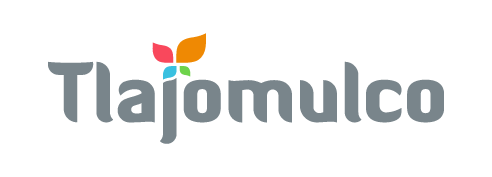 Estadísticas de visitas al sistema de consulta electrónica –Noviembre 2020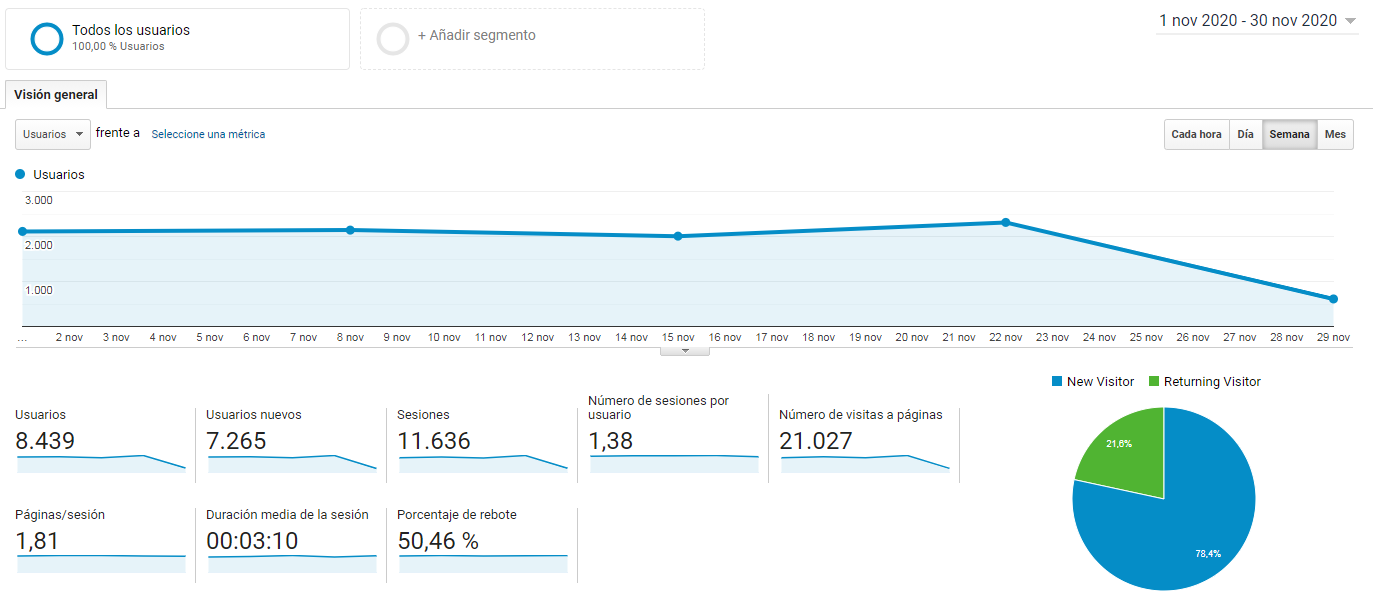 